	.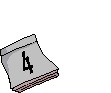 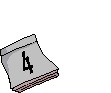 Hilsen Daniel, Anne Gro, Dorthe og ToriMål for opplæringen:Mål for opplæringen:NorskKunne skrive diktKunne bruke sammenligninger i tekster og i dikt MatteBli kjent med ulike typer tall og størrelserKunne uttrykke størrelser med målenhetKunne legge sammen størrelser uttrykt med flere målenheterEngelskLet`s readNaturfagJobbe selvstendig med en digital tekstSamfunnsfagDer du bor (kommune, fylke, landsdel)KRLESosialtVi har et språk og en omgangstone som er preget av respekt, inkludering og omtankeLekser uke 8Lekser uke 8Lekser uke 8Lekser uke 8TirsdagNorsk: Zeppelin språkbok s. 104 - 017Lesebestilling: Skriv et biodikt om deg selv. Skriv i L-bokNorsk: Zeppelin språkbok s. 104 - 017Lesebestilling: Skriv et biodikt om deg selv. Skriv i L-bokNorsk: Zeppelin språkbok s. 104 - 017Lesebestilling: Skriv et biodikt om deg selv. Skriv i L-bokOnsdagNorsk: Zeppelin lesebok s. 126.Naturfag: Finn viktige fakta om planeten din på internett eller andre steder. Fyll inn arket du fikk av læreren.Norsk: Zeppelin lesebok s. 126.Naturfag: Finn viktige fakta om planeten din på internett eller andre steder. Fyll inn arket du fikk av læreren.Norsk: Zeppelin lesebok s. 126.Naturfag: Finn viktige fakta om planeten din på internett eller andre steder. Fyll inn arket du fikk av læreren.TorsdagNorsk: Zeppelin arbeidsbok s. 51. Engelsk: Textbook page 62-63.Workbook page 50. Norsk: Zeppelin arbeidsbok s. 51. Engelsk: Textbook page 62-63.Workbook page 50. Norsk: Zeppelin arbeidsbok s. 51. Engelsk: Textbook page 62-63.Workbook page 50. FredagNorsk: Les i egen selvvalgt bok i 20 minutter.Matte: DivisjonsarkNorsk: Les i egen selvvalgt bok i 20 minutter.Matte: DivisjonsarkNorsk: Les i egen selvvalgt bok i 20 minutter.Matte: DivisjonsarkUkelekse 8Ukelekse 8Ukelekse 8Ukelekse 8Øveord:gjest, gjennom, hjerte, gjøre, hjørne, hjelpeØveord:gjest, gjennom, hjerte, gjøre, hjørne, hjelpeGloser:comic strip - tegneseriestripehunter - jegergun – våpen ending - avslutningØvesetning: Do you like comics?MatematikkJobb 30 minutter på Multi nettoppgaver hjemme, bok 4a og b. Jobb med tekstoppgaver.Praktisk informasjon Velkommen tilbake etter en velfortjent vintereferie. Håper mange har fått nytt fridagene godt.Gå inn og øv på multinettoppgaver.gyldendal.no. Elevene trenger kanskje litt hjelp med tekstoppgavene og det å tegne modeller til dem. Torsdag 1. mars går vi til Vitenfabrikken de to siste timene. Tilbake til vanlig tid.Vi har startet å lage PPT i naturfagstimene. Da jobber elevene i team. Kjekt for dere å vite hva elevene jobber med her digitalt også.Praktisk informasjon Velkommen tilbake etter en velfortjent vintereferie. Håper mange har fått nytt fridagene godt.Gå inn og øv på multinettoppgaver.gyldendal.no. Elevene trenger kanskje litt hjelp med tekstoppgavene og det å tegne modeller til dem. Torsdag 1. mars går vi til Vitenfabrikken de to siste timene. Tilbake til vanlig tid.Vi har startet å lage PPT i naturfagstimene. Da jobber elevene i team. Kjekt for dere å vite hva elevene jobber med her digitalt også.Praktisk informasjon Velkommen tilbake etter en velfortjent vintereferie. Håper mange har fått nytt fridagene godt.Gå inn og øv på multinettoppgaver.gyldendal.no. Elevene trenger kanskje litt hjelp med tekstoppgavene og det å tegne modeller til dem. Torsdag 1. mars går vi til Vitenfabrikken de to siste timene. Tilbake til vanlig tid.Vi har startet å lage PPT i naturfagstimene. Da jobber elevene i team. Kjekt for dere å vite hva elevene jobber med her digitalt også.Praktisk informasjon Velkommen tilbake etter en velfortjent vintereferie. Håper mange har fått nytt fridagene godt.Gå inn og øv på multinettoppgaver.gyldendal.no. Elevene trenger kanskje litt hjelp med tekstoppgavene og det å tegne modeller til dem. Torsdag 1. mars går vi til Vitenfabrikken de to siste timene. Tilbake til vanlig tid.Vi har startet å lage PPT i naturfagstimene. Da jobber elevene i team. Kjekt for dere å vite hva elevene jobber med her digitalt også.UKE 9UKE 9Mål for opplæringen:Mål for opplæringen:NorskKunne forklare hva respons er, og ha gitt respons på en medelevs tekstKunne fortelle tre ting du liker med en annen sin tekstMatteKunne løse likninger der den ukjente finnes i to like parenteser på hver sin side av likhetstegnetKunne løse likninger med flere løsninger og likninger uten løsningKunne multiplisere et tall med en størrelse, og dividere en størrelse med et tallEngelskLet`s readNaturfagKunne noen fakta om stjerneneSamfunnsfagHvordan vi kan måle tidKRLESosialtVi har ro og orden under inn – og utmarsjLekser uke 9Lekser uke 9Lekser uke 9Lekser uke 9TirsdagNorsk: Språkbok s. 108 og 109Lesebestilling: Oppgave 1 s. 109, du skal gjøre oppgave 2 på skolen på tirsdag. Skriv i L-bokNorsk: Språkbok s. 108 og 109Lesebestilling: Oppgave 1 s. 109, du skal gjøre oppgave 2 på skolen på tirsdag. Skriv i L-bokNorsk: Språkbok s. 108 og 109Lesebestilling: Oppgave 1 s. 109, du skal gjøre oppgave 2 på skolen på tirsdag. Skriv i L-bokOnsdagNorsk: Lesebok s. 127 og 128Norsk: Lesebok s. 127 og 128Norsk: Lesebok s. 127 og 128TorsdagNorsk: Lesebok s. 129 – 130.Norsk: Lesebok s. 129 – 130.Norsk: Lesebok s. 129 – 130.TorsdagEngelsk: Textbook page 65.Workbook page 54.Engelsk: Textbook page 65.Workbook page 54.Engelsk: Textbook page 65.Workbook page 54.FredagNorsk: Zeppelin arbeidsbok s. 52Norsk: Zeppelin arbeidsbok s. 52Norsk: Zeppelin arbeidsbok s. 52FredagMatte: DivisjonsarkMatte: DivisjonsarkMatte: DivisjonsarkUkelekse 9Ukelekse 9Ukelekse 9Ukelekse 9Øveord:seng, flink, benk, vinke, lang, pengerØveord:seng, flink, benk, vinke, lang, pengerGloserair - luftearth - jordklodemoon - måneplanet – planetstar – stjerne sun - sol Matematikk Jobb 30 minutter på Multi nettoppgaver hjemme, bok 4a og b. Jobb med tekstoppgaver.